Ημερίδα για την «Πρόληψη της παιδικής σεξουαλικής κακοποίησης»Ο Δήμος Λαμιέων σε συνεργασία με τη Διεύθυνση Πρωτοβάθμιας Εκπαίδευσης Φθιώτιδας διοργανώνουν ενημερωτική εκδήλωση με θέμα: «Πρόληψη της παιδικής σεξουαλικής κακοποίησης» που θα πραγματοποιηθεί την Πέμπτη 17 Ιανουαρίου 2019 και ώρα 19.00, στο Πολιτιστικό Κέντρο του Δήμου Λαμιέων, στην οδό Λεωνίδου 9-11.Θα μιλήσουν:η κ. Έλενα Ράπτη, Βουλευτής Α΄ Θεσσαλονίκης, Συντονίστρια της εκστρατείας «ΕΝΑ στα ΠΕΝΤΕ» για τον τερματισμό της παιδικής σεξουαλικής κακοποίησης του Συμβουλίου της Ευρώπης στην Ελλάδα καιη κ. Αποστολία Ακριβούση, Προϊσταμένη Ιατροδικαστικής Υπηρεσίας Λαμίας.Η εκστρατεία ονομάζεται «Ένα στα Πέντε» γιατί αυτό είναι το ποσοστό των παιδιών που έχει πέσει θύμα σεξουαλικής κακοποίησης στην Ευρώπη. Στην Ελλάδα το αντίστοιχο ποσοστό ανέρχεται στο 16%, σύμφωνα με έρευνα που πραγματοποίησε το Υπουργείο Παιδείας σε συνεργασία με το Ινστιτούτο Υγείας του Παιδιού. Η είσοδος για το κοινό θα είναι ελεύθερη.Από το Γραφείο Τύπου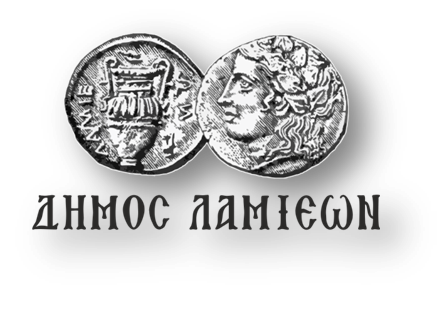 ΠΡΟΣ: ΜΜΕΔΗΜΟΣ ΛΑΜΙΕΩΝΓραφείο Τύπου& Επικοινωνίας                         Λαμία, 15/1/2019